Консультация для родителейТема: «Как сформировать основы здорового образа жизни у детей дошкольного возраста»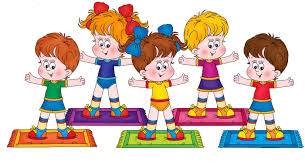 Понятие “здоровье” имеет множество определений. Но самым популярным, и, пожалуй, наиболее емким следует признать определение, данное Всемирной организацией здравоохранения: “Здоровье- это состояние полного физического, психического и социального благополучия, а не просто отсутствие болезней или физических дефектов”Данное определение крайне сложно применить к здоровью граждан России, живущих в условиях экономической нестабильности и социального напряжения. С учетом этого современным условиям более адекватно сформулированное профессором С. М. Громбахом определение здоровья как “степени приближения” к полному здоровью, которая позволяет человеку успешно выполнять социальные функции.Важным в этом и других определениях здоровья считается отношение к нему как к динамичному процессу, что допускает возможность целенаправленно управлять им.Именно поэтому любое общеобразовательное учреждение (и в первую очередь Детский сад) должно стать “школой здорового стиля жизни” детей, где любая их деятельность (учебная, спортивная, досуговая, а также прием пищи и двигательная активность и др. ) будет носить оздоровительно-педагогическую направленность и способствовать воспитанию у них привычек, а затем и потребностей к здоровому образу жизни, формированию навыков принятия самостоятельных решений в отношении поддержания и укрепления своего здоровья.Неотъемлемой частью любой культуры являются традиции сложившиеся на основе длительного опыта групповой деятельности и прочно укоренившиеся в повседневной жизни, передающиеся вновь приходящим в коллектив, социальную общность правила, нормы и стереотипы поведения, действий, общения людей, соблюдение которых стало общественной потребностью каждого.Создание традиций - это долговременный процесс, требующий порою смены не одного поколения. Ведь важно не только накапливать знания, но и находить им практическое и постоянное применение на уровне естественных потребностей, привычек, привязанностей. Недостаточно знать и понимать, важно жить этим.Создание традиций ЗОЖ - это то, что должно лежать в основе валеологической работы в образовательных учреждениях, и то, к чему нужно стремиться в конечном итоге.Вокруг детей с самого раннего детства необходимо создавать такую учебно-воспитательную среду, которая была бы насыщена атрибутами, символикой, терминологией, знаниями, ритуалами и обычаями валеологического характера. Это приведет к формированию потребности вести ЗОЖ, к сознательной охране своего здоровья и здоровья окружающих людей, к овладению необходимыми для этого практическими навыками и умениями. Таким образом, сформированные традиции ЗОЖ становятся достоянием нации, государства, неотъемлемой частью жизни людей.Формирование культуры ЗОЖ является главным рычагом первичной профилактики в укреплении здоровья населения через изменение стиля и уклада жизни, его оздоровление с использованием гигиенических знаний в борьбе с вредными привычками, гиподинамией и преодолением неблагоприятных сторон, связанных с жизненными ситуациями.При этом необходимо учесть, что образ жизни человека не складывается сам по себе в зависимости от обстоятельств, а формируется в течение жизни целенаправленно и постоянно.Зачастую у детей отсутствует заинтересованность в занятиях оздоровительного характера. Это  связано с тем, что, во-первых, рекомендации по здоровому образу жизни насаждаются детям чаще всего в назидательной категорической форме и не вызывают у них положительных эмоциональных реакций, а во-вторых, сами взрослые редко придерживаются указанных правил в повседневной жизни, и дети хорошо это видят. Кроме того, выполнение необходимых правил здорового образа жизни требует от человека значительных волевых усилий, что крайне затруднительно для ребенка-дошкольника, имеющего недостаточно сформированную эмоционально-волевую сферу. Поэтому в работе с детьми важно помнить и соблюдать заповеди, сформулированные гениальным русским режиссером К. С. Станиславским: трудное надо сделать привычным, а привычное - легким и приятным.Исходя из этого занятия оздоровительно-педагогического характера должны быть систематичными и комплексными, вызывать у ребенка положительные эмоциональные реакции, по возможности содержать элементы дидактической игры и двигательные упражнения. Кроме того, материалы подобных занятий должны находить отражение во всех режимных моментах дошкольного учреждения (учебных занятиях, режиме дня, занятиях физической культурой, воспитательных занятиях, в мероприятиях общего масштаба для всего детского сада).Купить  здоровье нельзя, его можно только заработать собственными постоянными усилиями. Но для того, чтобы сохранить здоровье ребенка необходимо объединить усилия всех взрослых, окружающих его (родителей, воспитателей, врачей, учителей и др. ), с целью создания вокруг него атмосферы наполненной потребностями, традициями и привычками здорового образа жизни. Таким образом, с ранних лет формируется определенная культура поведения и соответствующий стиль жизни. Знания, умения и навыки оздоровительного характера, заложенные в детском возрасте, станут прочным фундаментом для создания положительной мотивации к охране собственного здоровья во взрослой жизни.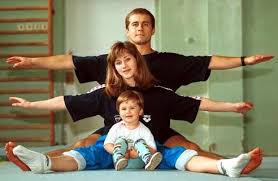 